Уважаемые родители! Занятия с 1 октября (пятница) переносятся на 27 сентября 2021 года (понедельник) Задание 4 Следующее  занятие 29.09.2021 (среда)Сбор групп на площадке в 17.15  (просьба  не опаздывать)Напоминаем, детям с собой необходимо иметь сменную обувь, бейдж с ФИ ребенка, № группы, и № телефона родителя для экстренной связи.А также:Смотрите информацию на сайте: www.lic82.ru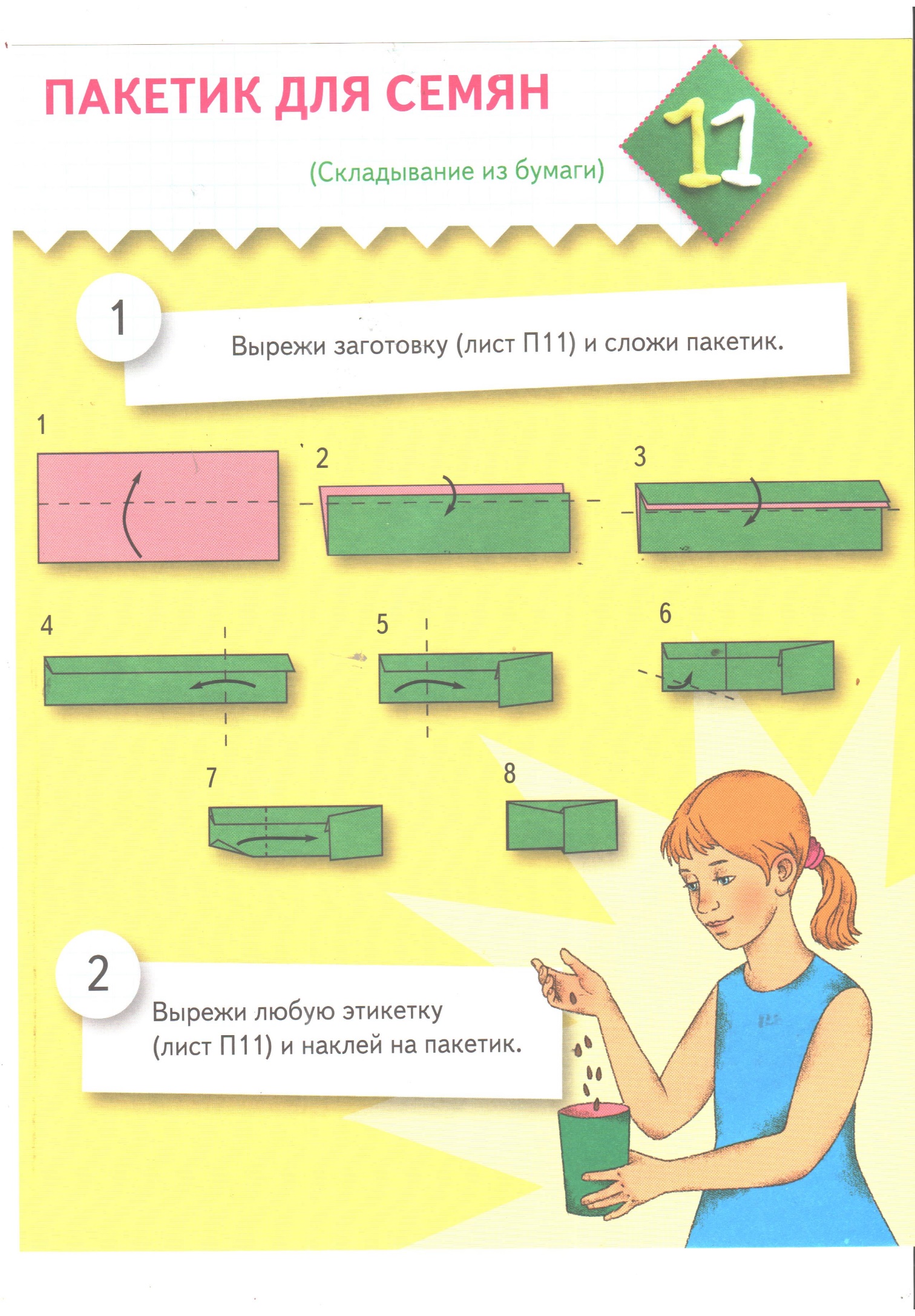 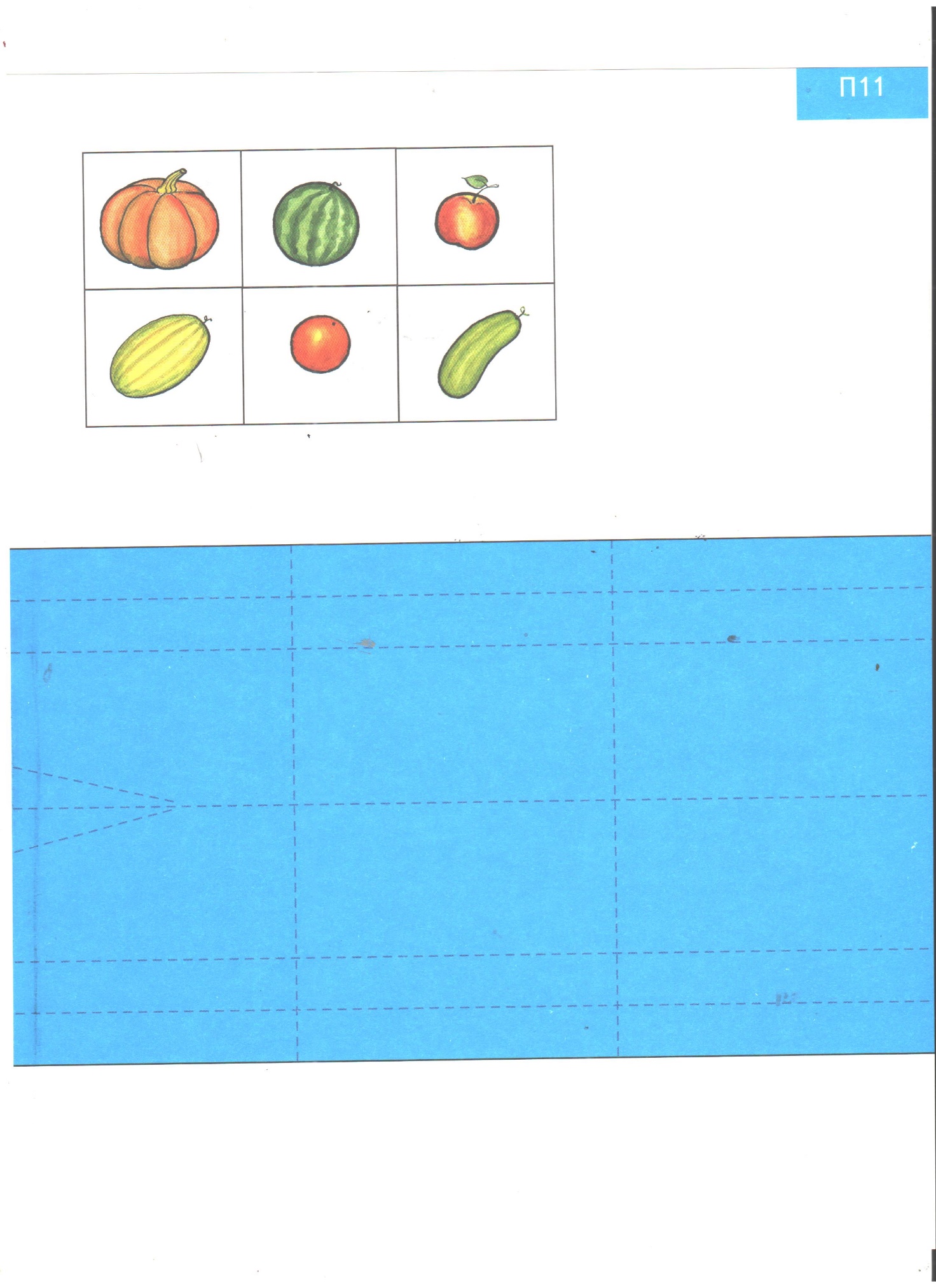 ПредметГруппаДатазанятияДомашнее заданиеПринадлежности для урокаРечь1-929.09.20211. Знать, что звук [у] гласный. 2. Печатать изученные буквы: А, а, Я, я, У, у.3. Тетрадь для активных занятий с.91. Азбука2. Рабочая тетрадь 3. Простые карандаши4. Цветные карандаши5. Логопедические альбомы все 46. Тетрадь в крупную клетку с буквойМатематика1-929.09.2021Учебник-тетрадь «Раз ступенька, два ступенька» ч.1Стр 7 №7 узор на клеточках.1.Тетрадь в крупную клеточку с цифрой2. Учебник-тетрадь «Раз ступенька, два ступенька» ч.1Подготовка руки к письму7-929.09.2021Закончить графические упражнения на с.2 в тетради "Послушный карандаш" по правилам: раскрашиваем котенка, не выходя за линии, без пробелов; обводим клубочки по точкам, за линии не выходим.пластилин, клеенка, дощечка, стека, квадрат из картона 10×10 см, влажные салфетки.Подготовка руки к письму1-608.10.2021д.з. лист "Пакетик для семян" (подготовить и оставить пока дома) (см. ссылку на сайте или листы ниже)1. Папка «Послушный карандаш» 2. Тетрадь в крупную клетку с карандашиком.  3.Отточенные цветные карандаши (на каждое занятие)4.Простые карандаши (на каждое занятие)Общение1-629.09.2021Занятие 2, задания отмеченные галочкой«За три месяца до школы»Общение7-908.10.2021Занятие 2, задания отмеченные галочкой«За три месяца до школы»